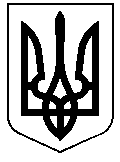 РЕШЕТИЛІВСЬКА МІСЬКА РАДАПОЛТАВСЬКОЇ ОБЛАСТІВИКОНАВЧИЙ КОМІТЕТРІШЕННЯ28 жовтня 2021 року                                                                                    № 331Про надання статусу дитини-сиротиКеруючись ст. 34 Закону України „Про місцеве самоврядування в Україні”, ст. 11 Закону України „Про забезпечення організаційно-правових умов соціального захисту дітей-сиріт та дітей, позбавлених батьківського піклування”, ст.ст. 17, 18, 24, 25 Закону України „Про  охорону  дитинства”,  п.22 Порядку провадження органами опіки та піклування діяльності, пов’язаної із захистом прав дитини, затвердженого постановою Кабінету  Міністрів  України  від 24.09.2008  № 866, враховуючи подання служби у справах дітей виконавчого комітету Решетилівської міської ради від 26.10.2021 №01-16/194, виконавчий комітет Решетилівської міської радиВИРІШИВ:1. Надати малолітній Коваленко Вероніці Юріївні, **.**.**** року народження, статус дитини-сироти, батьки якої померли, що підтверджується свідоцтвом про смерть кожного з них.2. Службі у справах дітей виконавчого комітету Решетилівської міської ради вжити заходів для соціального захисту  дітей.Секретар міської ради								Т.А. Малиш